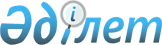 О проведении во втором и третьем кварталах 1998 г. проверки финансовой и хозяйственной деятельности предприятийРаспоряжение Премьер-Министра Республики Казахстан от 11 мая 1998 г. № 82-р      Во исполнение постановления Правительства Республики Казахстан от 1 августа 1997 г. № 1207 "О повышении эффективности управления государственной собственностью": 

      1. Департаменту государственного имущества и приватизации Министерства финансов Республики Казахстан и Налоговому комитету Министерства финансов Республики Казахстан: 

      провести во втором и третьем кварталах 1998 г. проверку финансовой и хозяйственной деятельности предприятий в соответствии с контрактом приватизации и передачи в доверительное управление государственных пакетов акций акционерных обществ согласно приложению; 

      по результатам проверок представить в Правительство Республики Казахстан: 

      до 1 августа 1998 г. - отчеты второго квартала, 

      до 1 ноября 1998 г. - отчеты третьего квартала. 

      2. Контроль за исполнением настоящего распоряжения возложить на Министра финансов Республики Казахстан Мынбаева С.М. 



 

      Премьер-Министр 

 

                                            Приложение                                 к распоряжению Премьер-Министра                                       Республики Казахстан                                     от 11 мая 1998 г. № 82-р 



 

                               ПЕРЕЧЕНЬ         предприятий, по которым проводится проверка финансовой и         хозяйственной деятельности во II-III кварталах 1998 г.                             II квартал     АО "Казахмыс"     1. АО "Жезказганская ТЭЦ"     2. АО "Карагандинская ГРЭС-2"     3. АО "Жезкентский ГОК"     4. АО "Балхашмыс"     Разрезы ГАО "Экибастузкомир"     5. Восточный     6. Богатырь     АО "Алюминий Казахстана"     7. АО "Павлодарский алюминиевый завод"     8. АО "Торгайское бокситовое рудоуправление"     9. АО "Краснооктябрьское бокситовое рудоуправление"     10. АО "Керегетас"     11. Павлодарская ТЭЦ-1     ТНК "Казхром"     12. АО "Аксуский ЗФС"     13. АО "Ферохром"     14. Донской ГОК     15. АО "Аксуская ГРЭС"     16. АО "АЕС-СТ"     17. АО "Соколово-Сарбайское горнообогатительное производственное              объединение"     18. АО "Шымкентский свинцовый завод"     19. Рудник Акжал     20. АО "Аэропорт Алматы"     21. НАК "Эйр Казахстан"                                III квартал     1. ЗАО "Алматы Пауэр Консолидейтед"     2. АО "Жамбылская ГРЭС"     3. АО "Шымкентская ТЭЦ-3"     4. АО "Кокшетауская РЭК"     5. АО "Ачполиметалл"     6. АО "Карасорский ГОК"     7. АО "Южно-Топарское рудоуправление"     8. АО "Сары-Аркаполиметалл"     9. АО "Кустанайасбест"     Областные газовые хозяйства     10. АО "Акмолагаз"     11. АО "Атбасаргаз"     12. АОГХ "Алматыгаз"     13. АО "База сжиженного газа", г. Костанай     14. Карагандинское АОГХ "Алаугаз"     15. Кокшетауское АОГХ "Алаугаз"     16. Костанайское АОГХ "Облгаз"     17. Северо-Казахстанское АОГХ "Алаугаз"     18. Темиртауское АО "Алаугаз"     19. АО "Усть-Каменогорскалаугаз"     20. Кызылординское АОГХ "Алаугаз"     21. Торгайское АОГХ "Алаугаз"     22. Талдыкорганское АОГХ "Алаугаз"     23. АО "Международный Аэропорт Актобе"     24. АО "Шымкентнефтеоргсинтез"
					© 2012. РГП на ПХВ «Институт законодательства и правовой информации Республики Казахстан» Министерства юстиции Республики Казахстан
				